№ 06-02-1656-"Вн" от 14.06.2022Аналитическая справкапо результатам анализа коррупционных рисков в Дирекции обработки и экспертизы заявок АО «Казахстанский центр индустрии и экспорта «QazIndustry»В соответствии с пунктом 5 статьи 8 Закона Республики Казахстан «О противодействии коррупции», типовых Правил проведения внутреннего анализа коррупционных рисков, утвержденных Приказом АДГСПК от 19 октября 2016 года №12 (далее-Правила), Правилами проведения внутреннего анализа коррупционных рисков АО «Казахстанский центр индустрии и экспорта «QazIndustry» (далее-Общество), утвержденными решением Правления АО «Казахстанский центр индустрии и экспорта «QazIndustry» от 11 ноября 2019 года №37, пунктом 11 Плана организационных и практических мероприятий Центра – Комплаенс службы АО «Казахстанский центр индустрии и экспорта «QazIndustry» по противодействию коррупции на 2022 год, утвержденным Советом директоров Общества от «6» апреля 2022 года (протокол № 02/22), Центром – комплаенс службой Общества осуществлён внутренний анализ коррупционных рисков в Дирекции обработки и экспертизы заявок Общества.	Наименование объекта и период проведения внутреннего анализа коррупционных рисков в АО «Казахстанский центр индустрии и экспорта «QazIndustry»:В период с 3 мая по 15 июня 2022 года проведен внутренний анализ коррупционных рисков в деятельности Дирекции обработки и экспертизы заявок Общества (далее-ДОЭЗ).Анализируемый период деятельности объекта внутреннего анализа коррупционных рисков:-с 1 января 2021 года по 1 мая 2022 года.В соответствии с пунктом 8 Правил внутренний анализ коррупционных рисков проведен по следующим направлениям:1) Выявление коррупционных рисков во внутренних нормативных документах, затрагивающих деятельность ДОЭЗ в части выявления дискреционных полномочий и норм, способствующих совершению коррупционных правонарушений:-правовой пробел;-коллизии положений правовых актов и внутренних документов;-юридически-лингвистической неопределенность;-широта дискреционных полномочий;-установление права вместо обязанности должностных лиц;-завышение требования к лицу, предъявляемые для реализации принадлежащего ему права;-наличие излишних административных барьеров;-ненадлежащее определение функций, обязанностей, прав и ответственности.2)  	Выявление коррупционных рисков в организационно-управленческой деятельности ДОЭЗ:-управление персоналом, в том числе сменяемость кадров;-урегулирование конфликта интересов;-осуществление государственных закупок;-оказание государственных услуг.1.	В соответствии с Положением о ДОЭЗ, утвержденным приказом Председателя Правления АО «Казахстанский центр индустрии и экспорта «QazIndustry» от 12 мая 2021 года №37 к задачам Дирекции относится:-	реализация функций в сфере индустриально-инновационного развития по предоставлению мер государственной поддержки субъектам индустриально-инновационной деятельности, в соответствии c нормативными правовыми актами, регламентирующими порядок предоставления мер государственной поддержки в части возмещения части затрат субъектов индустриально-инновационной деятельности, направленных на повышение производительности труда; возмещения части затрат субъектов индустриально-инновационной деятельности по продвижению отечественных обработанных товаров, работ, услуг на внутреннем рынке;-	участие в подготовке нормативной правовой базы по вопросам предоставления мер государственной поддержки субъектам индустриально-инновационной деятельности.ДОЭЗ в своей деятельности руководствуется следующими нормативными правовыми актами Республики Казахстан и ВНД Общества:Предпринимательский Кодекс РК;Закон РК «О противодействии коррупции»;Приказ и.о. Министра по инвестициям и развитию Республики Казахстан от 4 декабря 2015 года № 1164 «Об утверждении Правил возмещения части затрат субъектов индустриально-инновационной деятельности по продвижению отечественных обработанных товаров, работ, услуг на внутреннем рынке»;Приказ Министра по инвестициям и развитию Республики Казахстан от 9 декабря 2015 года № 1194 «Об утверждении Правил предоставления государственной поддержки субъектам индустриально-инновационной деятельности, направленной на повышение производительности труда и развитие территориальных кластеров»;Инструкция по возмещению части затрат субъектов индустриально-инновационной деятельности по продвижению товаров, работ и услуг на внутреннем рынке, утвержденная решением Правления АО «Казахстанский центр индустрии и экспорта «QazIndustry» от «21» августа 2020 года (протокол № 24);Инструкция по предоставлению мер государственной поддержки субъектам индустриально-инновационной деятельности, направленной на повышение производительности труда, утвержденная решением Правления АО «Казахстанский центр индустрии и экспорта «QazIndustry» от «17» июля 2020 года (протокол № 20);Проведенный анализ нормативных правовых актов Республики Казахстан и внутренних документов Общества, затрагивающих деятельность ДОЭЗ показал, что подразделение не реализует разрешительных и контрольных функций. 2. Выявление коррупционных рисков в организационно-управленческой деятельности ДОЭЗ: 2.1.		По направлению выявления коррупционных рисков в управлении персоналом, в том числе сменяемости кадров.Внутренние нормативные документы, регламентирующие порядок принятия, увольнения работников, установления заработной платы, испытательного срока и другие кадровые вопросы Общества:-Положение об условиях приема работников и трудового распорядка Общества, утвержденное решением Правления Общества от 11 декабря 2020 года (протокол № 35);-Положение об оплате труда, материальном стимулировании и социальной поддержки работников Общества, утвержденное решением Совета директоров Общества от 15 апреля 2015 года (протокол № 03);-Правила проведения аттестации работников Общества, утвержденные решением Правления Общества от 25 ноября 2019 года (протокол №41);-Правила наложения дисциплинарных взысканий на работников Общества, утвержденные решением Правления Общества от 25 ноября 2019 года (протокол №41).В соответствии со штатным расписанием Общества, утвержденным решением Правления Общества от 29 марта 2021 года (протокол №7), общая численность Общества составляет – 169 единицы, из них внештатных работников – 3 единицы. В разрезе ДОЭЗ численность на период проведения анализа составила: 10 единиц (директор - 1 ед., заместитель директора - 3 ед., главный эксперт - 6 ед.);По итогам с 01 января по 01 мая текучесть кадров в ДОЭЗ составила – 0 процентов. Работники ДОЭЗ к дисциплинарной ответственности не привлекались, в том числе сведений о совершении коррупционных правонарушений не имеется.  Согласно установленным требованиям, поиск кандидата на вакантную должность Общества осуществляется на конкурсной основе, путем размещения объявления на официальном сайте http://kidi.gov.kz и на электронной бирже труда www.enbek.kz.Руководством Общества обеспечиваются все социальные гарантии, предусмотренные законодательством Республики Казахстан.Развитие вопросов корпоративной культуры, эффективное взаимодействие с заинтересованными лицами осуществляется путем применения практики делового поведения и регулируется Кодексом деловой этики и Кодексом корпоративного управления Общества.В ходе оформления на работу кандидат знакомится с Политикой противодействия мошенничеству и коррупции Общества, а также Антикоррупционным стандартом. При собеседовании с ним Центр - Комплаенс служба проводит профилактическую беседу по вопросам противодействия коррупции. Руководство Дирекции на постоянной основе разъясняет требования антикоррупционного законодательства.Сотрудник предоставляет «Согласие на принятие антикоррупционных ограничений», а также «Обязательство» строго следовать требованиям антикоррупционного законодательства. 2.2.		По направлению выявления коррупционных рисков в урегулировании ДОЭЗ конфликта интересов.Фактов аффилированности, в том числе непосредственной подчиненности должности, занимаемой близкими родственниками (родителями (родителем), детьми, усыновителями (удочерителями), усыновленными (удочеренными), полнородными и неполнородными братьями и сестрами, дедушками, бабушками, внуками) или супругом (супругой) не выявлено.Все работники Дирекции в обязательном порядке ознакомлены с внутренними нормативными документами Общества, Положением о структурном подразделении и должностной инструкцией. Внутренними нормативными документами Общества в полной мере урегулированы вопросы планирования, конкурсного подбора и расстановки кадров, обучения и развития персонала, создания и развития профессионального кадрового резерва, внедрения системы мотивации и повышения эффективности, управления эффективностью, мотивации работников, внедрения практики корпоративного управления и формирования корпоративной культуры. 2.3.		По направлению выявления коррупционных рисков в осуществлении ДОЭЗ государственных закупок.В изучаемый период ДОЭЗ не заключало расходных договоров о государственных закупках в соответствии с Законом Республики Казахстан «О государственных закупках». 2.4		По направлению выявления коррупционных рисков в осуществлении ДОЭЗ государственных услуг.В процессе своей деятельности ДОЭЗ предоставляет меры государственных услуг. Изучение и анализ правовых норм показало, что в них имеются отдельные проблемные аспекты, создающие коррупционные риски в организационно-управленческой деятельности ДОЭЗ.1)	Согласно п.95 Правил документирования, управления документацией и использования системы электронного документооборота в АО «Казахстанский центр индустрии и экспорта «QazIndustry» исполнитель служебной корреспонденции (работник ДОЭЗ) при отправке исходящих документов указывает фамилию исполнителя (составителя) документа и номер своего служебного телефона на лицевой или, при отсутствии места, на обратной стороне последнего листа документа в левом нижнем углу. В рамках данной процедуры работники ДОЭЗ при отправлении уведомлений об отказе в государственной услуге на официальном бланке Общества субъектам индустриально-инновационной деятельности указывают Ф.И.О. исполнителя и его личный мобильный номер телефона. При этом на бланке указывается номер служебного телефона +7(7172) 983781, который не принадлежит Обществу и не работает.Таким образом, данные обстоятельства не ограничивают непосредственного контакта услугополучателя с услугодателем. Кроме того, допускают вероятность по инициативе услугополучателя возможного участия услугодателя за соответствующее вознаграждение либо в следствие угроз в сборе и подготовке дополнительных документов для повторного рассмотрения заявки при оказании государственной услуги. 2)	Согласно п.66, п.81 Правил документирования, управления документацией и использования систем электронного документооборота в государственных и негосударственных организациях (Постановление Правительства РК от 31 октября 2018 года № 703) регистрация документов осуществляется централизованно структурным подразделением, предназначенным для реализации задач и функций по документационному обеспечению управления. Регистрируемые документы после их регистрации передаются на рассмотрение руководству организации или структурному подразделению (должностному лицу) для принятия решения.Однако, согласно п.2 Инструкции по предоставлению мер государственной поддержки субъектам индустриально-инновационной деятельности, направленной на повышение производительности труда Общества, а также п.2 Инструкции по возмещению части затрат субъектов индустриально-инновационной деятельности по продвижению товаров, работ и услуг на внутреннем рынке «входящая и исходящая корреспонденция по поддержке обозначенных субъектов регистрируется отдельно от общего документооборота Общества», «Входящая и исходящая корреспонденция в рамках предоставления возмещения затрат субъектам индустриально - инновационной деятельности по продвижению товаров, работ и услуг на внутреннем рынке, регистрируется отдельно от общего документооборота Общества в соответствии с настоящей Инструкцией».Таким образом, указанные нормы обозначенных Инструкций противоречат указанным Правилам, утвержденным Постановлением Правительства РК от 31 октября 2018 года № 703.3)	Согласно статьи 19 Закона Республики Казахстан от 15 апреля 2013 года № 88-V «О государственных услугах» в случаях представления услугополучателем неполного пакета документов согласно перечню, предусмотренному подзаконным нормативным правовым актом, определяющим порядок оказания государственной услуги, и (или) документов с истекшим сроком действия услугодатель отказывает в приеме заявления.Также, согласно п.25 Правил предоставления государственной поддержки субъектам индустриально-инновационной деятельности, направленной на повышение производительности труда и развитие территориальных кластеров (Приказ МИИР РК №1194 от 9.12.15г) в случае предоставления заявителем не полного электронного пакета документов информационная система отказывает в регистрации электронной заявки.Однако, подпункт 1 пункта 5 Инструкции по предоставлению мер государственной поддержки субъектам индустриально-инновационной деятельности, направленной на повышение производительности труда, утвержденных Решением Правления Общества №20 от 17.07.2020г., регламентирует следующий порядок приёма и регистрация заявок:«Работник структурного подразделения, ответственный за прием заявок/соглашений, осуществляет проверку заявки в информационной системе до момента регистрации заявки информационной системой на предмет соответствия требованиям пункта 13 Правил предоставления государственной поддержки субъектам индустриально-инновационной деятельности, направленной на повышение производительности труда и развитие территориальных кластеров, по завершении которой информационная система автоматически производит присвоение заявке входящего регистрационного номера с отметкой в Журнале регистрации заявок и направляет заявку и прилагаемые документы заместителю руководителя структурного подразделения, ответственного за обработку заявок. В случае несоответствия заявки требованиям пункта 13 Правил предоставления государственной поддержки субъектам индустриально-инновационной деятельности, направленной на повышение производительности труда и развитие территориальных кластеров, работник структурного подразделения, ответственный за прием заявок/соглашений, отказывает в регистрации заявки с указанием причины отказа». Таким образом, Закон Республики Казахстан от 15 апреля 2013 года №88-V «О государственных услугах» и Приказ МИИР РК №1194 от 9.12.15г предусматривают отказ в рассмотрении заявки только в случае предоставления заявителем не полного электронного пакета документов. При этом Инструкция по предоставлению мер государственной поддержки субъектам индустриально-инновационной деятельности, направленной на повышение производительности труда создаёт вторую причину для отказа в рассмотрении заявки в случае несоответствия требованиям пункта 13 Правил предоставления государственной поддержки субъектам индустриально-инновационной деятельности, направленной на повышение производительности труда и развитие территориальных кластеров: «п.13: для рассмотрения национальным институтом допускаются заявки субъектов индустриально-инновационной деятельности: 1) осуществляющих деятельность в приоритетных секторах экономики в соответствии с Перечнем приоритетных секторов экономики для предоставления государственной поддержки, направленной на повышение производительности труда, согласно приложению 1 к настоящим Правилам; 2) с даты регистрации и/или уведомления в органах юстиции, которых прошло не менее одного календарного года до даты поступления заявки в национальный институт; 3) не относящихся к субъектам индустриально-инновационной деятельности, указанным в настоящих Правил».Усугубляющим фактором в данном случае является субъективное принятие решения по отказу в регистрации единолично рядовым сотрудником структурного подразделения, без информирования непосредственного руководства. Указанные условия также могут отрицательно отразиться на статистике обращений субъектов предпринимательства за государственной поддержкой в Общество.РЕКОМЕНДАЦИИ:I.	В целях снижения и исключения потенциальных коррупционных рисков в Дирекции обработки и экспертизы заявок Общества необходимо во втором полугодии 2022 года ДОЭЗ реализовать следующие мероприятия: Для ограничения непосредственного контакта услугополучателя с услугодателем: 1) Внести изменения и дополнения в части исключения фактов отражения в исходящей документации личных данных исполнителей, реализующих государственную услугу в следующих внутренних нормативных документах: -Инструкция по возмещению части затрат субъектов индустриально-инновационной деятельности по продвижению товаров, работ и услуг на внутреннем рынке, утвержденная решением Правления АО «Казахстанский центр индустрии и экспорта «QazIndustry» от «21» августа 2020 года (протокол № 24);-Инструкция по предоставлению мер государственной поддержки субъектам индустриально-инновационной деятельности, направленной на повышение производительности труда, утвержденная решением Правления АО «Казахстанский центр индустрии и экспорта «QazIndustry» от «17» июля 2020 года (протокол № 20);2)	Инициировать внесение изменений и дополнений в п.95 Правил документирования, управления документацией и использования системы электронного документооборота в АО «Казахстанский центр индустрии и экспорта «QazIndustry», в части запрета на отражение в исходящей документации личных данных исполнителей, реализующих государственную услугу.2. Для актуализации ВНД в части централизованной регистрации Центром административной и правовой работы «Заявок и прилагаемых к ним документов» внести в Инструкцию по предоставлению мер государственной поддержки субъектам индустриально-инновационной деятельности, направленной на повышение производительности труда Общества, а также в Инструкцию по возмещению части затрат субъектов индустриально-инновационной деятельности по продвижению товаров, работ и услуг на внутреннем рынке изменения и дополнения обязывающие централизованно регистрировать заявки.3.	Внести дополнения и изменения в Инструкцию по предоставлению мер государственной поддержки субъектам индустриально-инновационной деятельности, направленной на повышение производительности труда, в части:-исключения из п.п 1) п.5 проверку заявки на предмет соответствия требованиям пункта 13 Правил предоставления государственной поддержки субъектам индустриально-инновационной деятельности, направленной на повышение производительности труда и развитие территориальных кластеров;-регистрации и обязательного рассмотрения всех электронных заявок, поступивших в информационную систему «ARTA SYNERGY».II.	Дирекции стимулирования бизнеса проработать вопрос по замене не действующего номера служебного телефона на действующий номер служебного телефона указанного на бланке АО «Казахстанский центр индустрии и экспорта «QazIndustry» в исходящих документах в информационной системе «ARTA SYNERGY».Приложение:1.	Регистр потенциальных коррупционных рисков АО «Казахстанский центр индустрии и экспорта «QazIndustry» на 2022 год (приложение №1);2.	План мероприятий по устранению причин и условий, способствующих совершению коррупционных правонарушений, выявленных по результатам внутреннего анализа коррупционных рисков в Дирекции обработки и экспертизы заявок АО «Казахстанский центр индустрии и экспорта «QazIndustry» (приложение №2).Директор Центра – Комплаенс службы						К. МакушСогласовано13.06.2022 10:25 Муканов Талгат Аскарович14.06.2022 11:12 Бекенов Берик ТемиргалиевичПодпись14.06.2022 11:21 Макуш Канат Викторович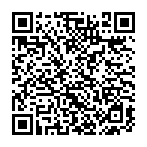 